議事録フォーマット (サンプル)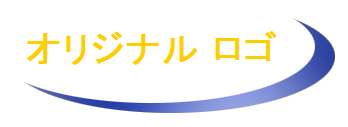 会議の議事録は、書記が作成する議事録は、会議開催後 1 週間以内に作成し、議長や議事録署名人に送付しなければならない議事録は、次回の会議よりも前に公表され、次回の会議時に承認されなければならない開会[日付] [時刻]、[場所] において、[組織/チーム名] の [会議タイプ] 会議を開催した。会議の議長は [議長名]、書記は [書記名] がそれぞれ務めた。出席者投票権を持つメンバーで、会議に出席した者は、[出席メンバー名のリスト] であった。投票権を持つメンバーで、会議に欠席した者は、[欠席メンバー名のリスト] であった。投票権を持たないゲストとして、会議に出席した者は、[出席ゲスト名のリスト] であった。前回議事録の承認[日付] に開催された前回の会議の議事録が [朗読者] によって朗読され、[読み上げられたとおりに承認] / [訂正されたとおりに承認] された。議事と資料の確認本会の議事と資料の確認が行われた。
議題予定の報告事項
[報告内容] について [報告者] によって説明があり、(質疑が終了した後) 報告のとおり了承された。[報告内容] について [報告者] によって説明があり、当該報告に関連して議論が行われた後、[決定内容] が決定した。その他の報告事項
[報告内容] について [報告者] によって説明があり、(質疑が終了した後) 報告のとおり了承された。[報告内容] について [報告者] によって説明があり、当該報告に関連して議論が行われた後、[決定内容] が決定した。特別予定議事
[議案内容] について審議が行われ、投票の結果、賛成 [賛成投票数]、反対 [反対投票数] で [採択] / [却下] された。前回からの継続議事/一般予定議事
[議案内容] について審議が行われ、投票の結果、賛成 [賛成投票数]、反対 [反対投票数] で [採択] / [却下] された。新規議案
[提案者] によって [動議内容] に関する動議が提案され、[セカンド] / [却下] された。連絡事項[日程]、[場所] にて臨時会議を開催することが告知された。次回の議題次回の議題は、[次回の議題のリスト] となった。次回の会議日程次回の会議は、[日程]、[場所] にて開催する予定であることが告知された。閉会閉会全会一致によって異議がなかったため、本会は [日付] [時刻] に閉会した。
議事録作成者議事録承認者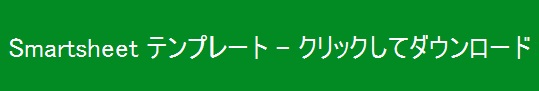 書記の承認:
（氏名・承認日・承認印）[組織/団体名]上長の承認:
（氏名・承認日・承認印）副長の承認:
（氏名・承認日・承認印）